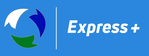 Наименование предприятияООО «Экспресс плюс»Полное наименование предприятияОбщество с ограниченной ответственностью «Экспресс плюс»Юридический адрес628406,ХМАО-Югра г. Сургут, ул. Нефтеюганское шоссе 11, сооружение 2, оф. 205Фактический адрес628406,ХМАО-Югра г. Сургут, ул. Нефтеюганское шоссе 11, сооружение 2, оф. 215ИНН8602257760КПП860201001ОГРН1158602005396ОКПО34933631БанкФилиал №6602 ВТБ 24 ПАО г. ЕкатеринбургРасчетный счет40702810100020011940БИК046577413Корр.счет30101810965770000413Контактный телефон/факс(3462) 442-405,442-406Сайт в интернетеwww.expresstk.ruАдрес электронной почтыdirsurgut@expresstk.ruГенеральный директорГлухих Вячеслав ИвановичГлухих Вячеслав Иванович